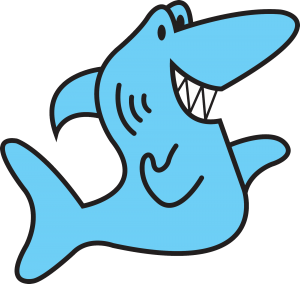 These are general supplies that students entering first grade will need during the year. Your child’s teacher may request specific items for projects s/he may doing with the class.MaskBackpack (without wheels)Sharp point Fiskar’s brand scissors Box of crayonsColored pencils Colored markersPackage of think black dry erase markersPackages of pencilsGlue sticks 1 wide-ruled composition journals Pencil boxTwo-pocket, plain folders with brads (red, green, blue, yellow)Wish List:White copy paper Large Ziploc bags (gallon size)Small Ziploc bags (sandwich size)Tissues Extra glue sticksBaby wipes and refillsPackages of index cards*All supplies will be for individual use. There will be no sharing/community supply bins. Please label all your child’s supplies! ** Please know that if you are unable to bring any item, we will do what we can to supplement for your child. We do not want this to be a financial hardship.